Žiak: Meno a priezvisko:  ................................................................................................ Dátum a miesto narodenia:  .................................................................................... Rodné číslo:  .......................................................... Bydlisko:  ............................................................................................................... Druh športu  : futbal Súčasná navštevovaná ZŠ:  .................................................................................... Známka zo správania:  ...................... 		Trieda (súčasná):  ....................... Zákonný zástupca: Meno a priezvisko: ..................................................................................... Telefónny kontakt: ..................................................................................... Svojím podpisom potvrdzujeme, že vytvoríme svojmu dieťaťu podmienky pre plnenie úloh žiaka športovej triedy.P R I H L Á Š K A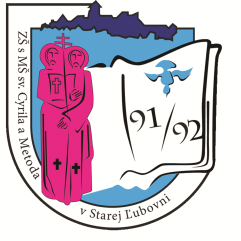 do športovej triedy zameranej na futbal                                                    Podpis zákonného zástupu: .................................................................. Vyjadrenie lekára o zdravotnom stave žiaka :  ..................................................................................................................................Podpis lekára: ..............................................    Pečiatka: Vyhlásenie rodiča o zdravotnom stave žiaka: Vyhlasujem, že mi nie je známa zdravotná prekážka, ktorá by bránila prijatiu môjho synovi  do triedy s rozšírením vyučovaním telesnej výchovy zameranej na futbal. V ................................ dňa: .................................   Podpis zákonného zástupcu:....................................... 